ПРОЕКТ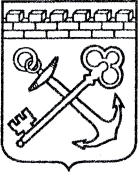 АДМИНИСТРАЦИЯ ЛЕНИНГРАДСКОЙ ОБЛАСТИКОМИТЕТ ПО КУЛЬТУРЕ ЛЕНИНГРАДСКОЙ ОБЛАСТИПРИКАЗ«___»____________2017 г.                                                     №_______________г. Санкт-ПетербургО включении объекта археологического наследия в перечень выявленных объектов культурного наследия, расположенных на территории Волосовского района Ленинградской области, и утверждении границ его территории В соответствии со ст. ст. 3.1, 9.2, 16.1, 45.1 Федерального закона от 25 июня 2002 года № 73-ФЗ «Об объектах культурного наследия (памятниках истории и культуры) народов Российской Федерации», на основании сведений об объекте археологического наследия, поступивших от Бельского С.В. (открытый лист № 546 от 27.05.2016 г.), п р и к а з ы в а ю:Включить в перечень выявленных объектов культурного наследия, расположенных на территории Ленинградской области, объект археологического наследия «Урочище Выползово».Утвердить границы территории выявленного объекта культурного наследия «Урочище Выползово» согласно приложению 1 к настоящему приказу (в соответствии с приказом Министерства культуры Российской Федерации от 01 сентября 2015 года № 2328  «Об утверждении перечня отдельных сведений об объектах археологического наследия, которые не подлежат опубликованию» данные сведения не подлежат опубликованию).Установить особый режим использования земельных участков, в границах которых располагается выявленный объект культурного наследия «Урочище Выползово», согласно приложению 2 к настоящему приказу.Принять меры по государственной охране выявленного объекта культурного наследия «Урочище Выползово» до принятия решения о включении его в Единый государственный реестр объектов культурного наследия (памятников истории и культуры) народов Российской Федерации.Направить уведомления о выявленном объекте археологического наследия собственнику земельного участка и (или) пользователю земельным участком, на котором или в котором обнаружен объект археологического наследия, в орган местного самоуправления муниципального образования, на территории которого обнаружен данный объект археологического наследия, федеральный орган исполнительной власти, уполномоченный Правительством Российской Федерации на осуществление государственного кадастрового учета, государственной регистрации прав, ведение Единого государственного реестра недвижимости и предоставление сведений, содержащихся в Едином государственном реестре недвижимости, его территориальные органы, в срок и в порядке, установленные действующим законодательством. Ответственным за исполнение п.п. 4, 5 настоящего приказа назначить главного специалиста отдела по осуществлению полномочий Ленинградской области в сфере объектов культурного наследия департамента государственной охраны, сохранения и использования объектов культурного наследия комитета по культуре Ленинградской области.Контроль за исполнением настоящего приказа возложить на заместителя начальника департамента государственной охраны, сохранения и использования объектов культурного наследия комитета по культуре Ленинградской области.Настоящий приказ вступает в силу со дня его официального опубликования.Председатель комитета по культуре							     Е.В. Чайковский